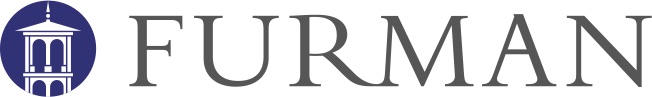 Midterm Goal Setting WorksheetDirections: In looking at the SCTS rubric and Midterm/Final Summative Evaluation Form, and Furman Dispositions Assessment rubric and Candidate Use of Technology rubric, identify areas of strength and areas to target for growth as well as goals for improvement. Additional Comments:  Teacher Candidate: Furman Course:    __Internship      __ PracticumSchool: Grade Level/Subject: University Supervisor:  	University Supervisor:  	Domains/Dispositions/Use of TechnologyAreas of Strength (As indicated by scores of 3 or 4)Areas to Target for Growth(As indicated by scores of N/O, 1 or 2) *All scores of N/O and 1 must be identifiedGoal for Improvement(All scores of N/O or 1 must have a specific goal to target improved practice).Domain: Instruction(Candidate Score:  ____ out of 48*Minimum score for passing/certification is 32 (with no more than two scores of 1)Domain: Planning                  (Candidate Score:  ____ out of 12)*Minimum score for passing/certification is 7 (with no scores of 1).Domain: Environment(Candidate Score:  ____ out of 16)*Minimum score for passing/certification is 10 (with no scores of 1).Domain:  Professionalism(Candidate Score:  ____ out of 40)*Minimum score for passing/certification is 25 (with no scores of 1).Furman DispositionsUse of Technology(Not applicable for music education candidates)